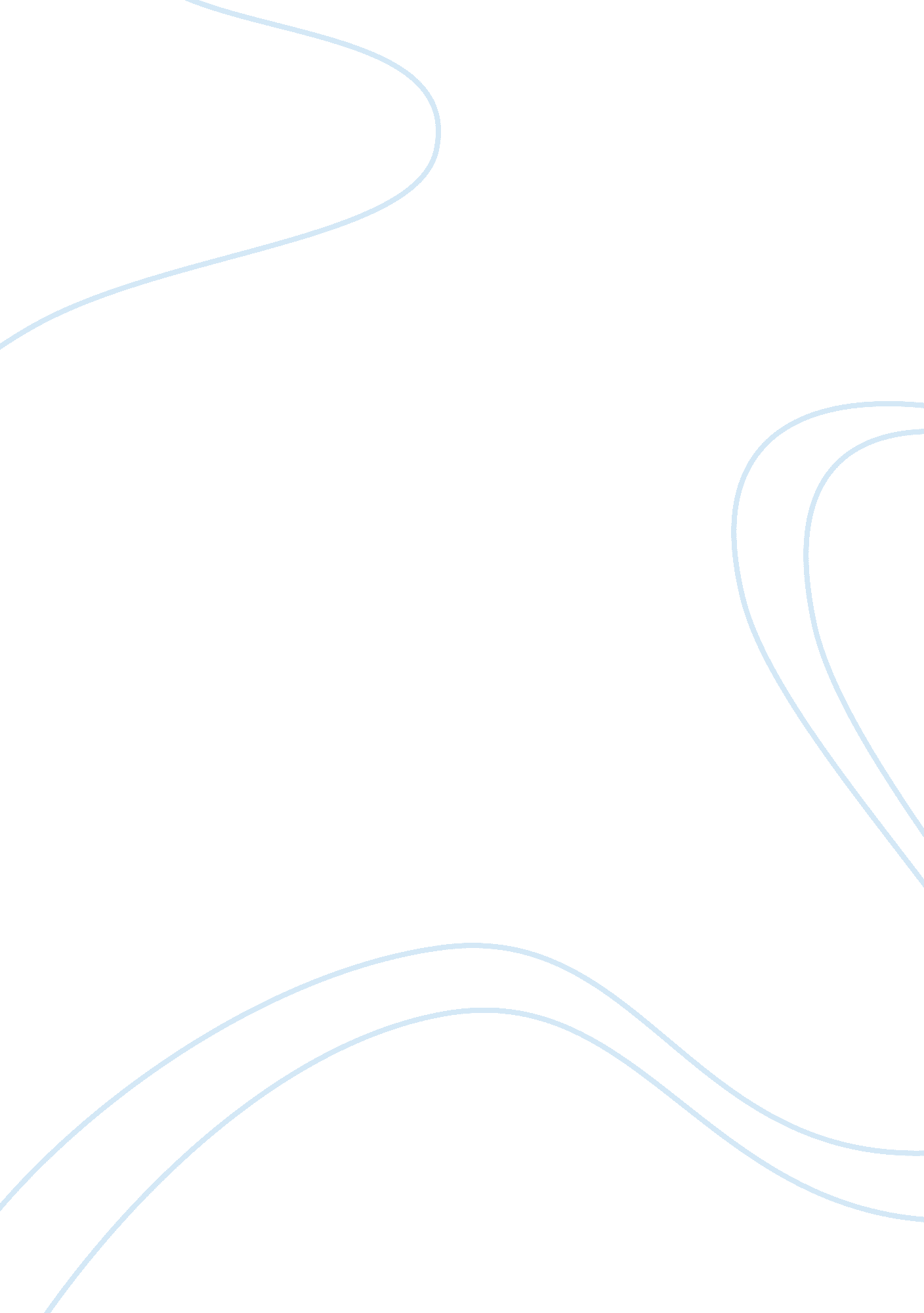 Cultural east side, the bridge that comesDesign, Architecture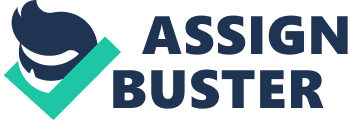 Cultural Context’Bilbao Effect’This museum not only played a role in reviving the economy of Bilbao but also helped citizens feel the pride of their city. It also revived the cultural value of being immersed in popular culture. In other words, the project, building the Guggenheim museum, revitalized the city of Bilbao and transformed it into a cultural city of the world. The area where the museum is located was a place where shipyards, factories and industrial wastes accumulated. In 1997, before the museum opened, Bilbao which is located in Northern Spain was a cultural wastewater. The Solomon R Guggenheim Foundation and Basque authorities established and created a new place in the 1980s with the help of celebrities such as Norman Foster, Santiago Calatrava and Arata Isozaki. Parks, offices, apartments and shopping streets were newly constructed with the effect of Bilbao City. On the east side, the bridge that comes from the outskirts of the city serves as a gateway. The front side retains a look of the old city, and the northern riverside has a promenade leading to the park area. Nowadays, the museum has had more than 10 million visitors and many cities around the world have received a few cultural stimuli using Bilbao as their lesson. Design ContextOne of the characteristic features of the Guggenheim Museum is that it appropriately accommodates the surrounding context of the city. It would not have been easy to deal with the 32, 500 square meter art gallery site which one ground level meets the Nervión River, which is 16m lower than the Bilbao River, and the Salve Bridge passes through the other. However, the architect Frank Gehry placed the art museum which is 55 meters height on the riverside, using height difference between each the ground level. Overall, he designed the city infrastructure and the art museum to work together. In addition, the Salve bridge, which is the main entrance of the city center of Bilbao, has made access to both the city center and the riverside. In order to make the best use of the terrain, the exhibition booth extends to the bottom of the bridge, and the “ metal flower tower”, which symbolizes modern architecture, is rising across the street. 